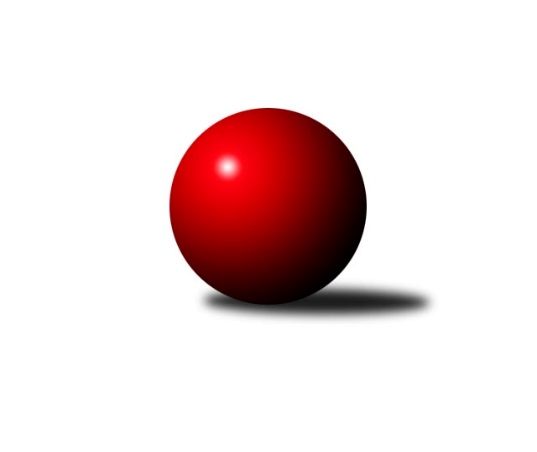 Č.14Ročník 2017/2018	20.5.2024 3. KLM D 2017/2018Statistika 14. kolaTabulka družstev:		družstvo	záp	výh	rem	proh	skore	sety	průměr	body	plné	dorážka	chyby	1.	TJ Sl. Kamenice nad Lipou	13	12	0	1	80.0 : 24.0 	(190.5 : 121.5)	3259	24	2182	1077	25.8	2.	SK Podlužan Prušánky	14	9	1	4	68.5 : 43.5 	(179.5 : 156.5)	3259	19	2203	1056	28.2	3.	TJ Sokol Šanov	12	9	0	3	57.0 : 39.0 	(156.5 : 131.5)	3258	18	2171	1087	30	4.	KK Slavoj Žirovnice	13	9	0	4	62.0 : 42.0 	(162.0 : 150.0)	3236	18	2181	1055	28.8	5.	TJ Lokomotiva České Budějovice	12	8	0	4	62.5 : 33.5 	(166.5 : 121.5)	3253	16	2194	1059	30.8	6.	TJ Centropen Dačice B	12	6	0	6	48.0 : 48.0 	(135.5 : 152.5)	3245	12	2183	1062	36.4	7.	SK Baník Ratiškovice	12	5	1	6	47.0 : 49.0 	(143.5 : 144.5)	3192	11	2151	1041	32.7	8.	TJ Sokol Slavonice A	14	4	2	8	45.0 : 67.0 	(156.5 : 179.5)	3183	10	2163	1020	33.6	9.	TJ Sokol Husovice C	13	4	0	9	42.0 : 62.0 	(154.5 : 157.5)	3234	8	2203	1031	35.8	10.	TJ Sokol Mistřín	14	2	3	9	41.0 : 71.0 	(156.5 : 179.5)	3190	7	2165	1025	30.5	11.	TJ BOPO Třebíč	12	3	0	9	36.0 : 60.0 	(121.0 : 167.0)	3197	6	2166	1031	34.1	12.	KK Slovan Rosice B	13	2	1	10	27.0 : 77.0 	(125.5 : 186.5)	3141	5	2137	1004	35.8Tabulka doma:		družstvo	záp	výh	rem	proh	skore	sety	průměr	body	maximum	minimum	1.	TJ Sl. Kamenice nad Lipou	7	7	0	0	47.0 : 9.0 	(105.5 : 62.5)	3307	14	3405	3249	2.	KK Slavoj Žirovnice	6	6	0	0	34.0 : 14.0 	(83.0 : 61.0)	3277	12	3319	3209	3.	SK Podlužan Prušánky	7	5	1	1	39.5 : 16.5 	(95.5 : 72.5)	3289	11	3356	3214	4.	TJ Sokol Šanov	6	5	0	1	33.0 : 15.0 	(85.5 : 58.5)	3311	10	3435	3233	5.	TJ Lokomotiva České Budějovice	7	5	0	2	40.0 : 16.0 	(105.0 : 63.0)	3208	10	3277	3119	6.	SK Baník Ratiškovice	7	3	1	3	29.0 : 27.0 	(90.5 : 77.5)	3253	7	3372	3161	7.	TJ Sokol Slavonice A	7	3	1	3	25.0 : 31.0 	(81.5 : 86.5)	3160	7	3231	3005	8.	TJ Centropen Dačice B	5	3	0	2	23.0 : 17.0 	(59.5 : 60.5)	3277	6	3386	3157	9.	TJ Sokol Husovice C	7	3	0	4	26.0 : 30.0 	(80.5 : 87.5)	3187	6	3264	3099	10.	TJ Sokol Mistřín	7	2	1	4	25.0 : 31.0 	(84.0 : 84.0)	3206	5	3315	3121	11.	TJ BOPO Třebíč	4	2	0	2	16.0 : 16.0 	(48.0 : 48.0)	3268	4	3325	3173	12.	KK Slovan Rosice B	7	2	0	5	18.0 : 38.0 	(75.0 : 93.0)	3242	4	3320	3161Tabulka venku:		družstvo	záp	výh	rem	proh	skore	sety	průměr	body	maximum	minimum	1.	TJ Sl. Kamenice nad Lipou	6	5	0	1	33.0 : 15.0 	(85.0 : 59.0)	3251	10	3411	3129	2.	TJ Sokol Šanov	6	4	0	2	24.0 : 24.0 	(71.0 : 73.0)	3249	8	3350	3186	3.	SK Podlužan Prušánky	7	4	0	3	29.0 : 27.0 	(84.0 : 84.0)	3255	8	3323	3176	4.	TJ Lokomotiva České Budějovice	5	3	0	2	22.5 : 17.5 	(61.5 : 58.5)	3262	6	3316	3154	5.	KK Slavoj Žirovnice	7	3	0	4	28.0 : 28.0 	(79.0 : 89.0)	3230	6	3308	3107	6.	TJ Centropen Dačice B	7	3	0	4	25.0 : 31.0 	(76.0 : 92.0)	3241	6	3382	3018	7.	SK Baník Ratiškovice	5	2	0	3	18.0 : 22.0 	(53.0 : 67.0)	3179	4	3234	3132	8.	TJ Sokol Slavonice A	7	1	1	5	20.0 : 36.0 	(75.0 : 93.0)	3187	3	3367	3075	9.	TJ Sokol Husovice C	6	1	0	5	16.0 : 32.0 	(74.0 : 70.0)	3242	2	3286	3168	10.	TJ Sokol Mistřín	7	0	2	5	16.0 : 40.0 	(72.5 : 95.5)	3188	2	3252	3103	11.	TJ BOPO Třebíč	8	1	0	7	20.0 : 44.0 	(73.0 : 119.0)	3188	2	3255	3081	12.	KK Slovan Rosice B	6	0	1	5	9.0 : 39.0 	(50.5 : 93.5)	3124	1	3247	3052Tabulka podzimní části:		družstvo	záp	výh	rem	proh	skore	sety	průměr	body	doma	venku	1.	TJ Sl. Kamenice nad Lipou	11	10	0	1	68.0 : 20.0 	(163.0 : 101.0)	3261	20 	5 	0 	0 	5 	0 	1	2.	KK Slavoj Žirovnice	11	9	0	2	56.0 : 32.0 	(139.5 : 124.5)	3235	18 	6 	0 	0 	3 	0 	2	3.	TJ Sokol Šanov	11	9	0	2	55.0 : 33.0 	(144.5 : 119.5)	3270	18 	5 	0 	1 	4 	0 	1	4.	TJ Lokomotiva České Budějovice	11	7	0	4	55.5 : 32.5 	(149.5 : 114.5)	3251	14 	4 	0 	2 	3 	0 	2	5.	SK Podlužan Prušánky	11	6	1	4	48.5 : 39.5 	(138.0 : 126.0)	3257	13 	3 	1 	1 	3 	0 	3	6.	SK Baník Ratiškovice	11	5	1	5	45.0 : 43.0 	(133.5 : 130.5)	3194	11 	3 	1 	2 	2 	0 	3	7.	TJ Centropen Dačice B	11	5	0	6	42.0 : 46.0 	(121.5 : 142.5)	3245	10 	3 	0 	2 	2 	0 	4	8.	TJ Sokol Slavonice A	11	3	2	6	37.0 : 51.0 	(125.5 : 138.5)	3202	8 	2 	1 	3 	1 	1 	3	9.	TJ Sokol Husovice C	11	3	0	8	36.0 : 52.0 	(129.0 : 135.0)	3243	6 	2 	0 	4 	1 	0 	4	10.	TJ BOPO Třebíč	11	3	0	8	33.0 : 55.0 	(110.0 : 154.0)	3190	6 	2 	0 	2 	1 	0 	6	11.	TJ Sokol Mistřín	11	1	3	7	31.0 : 57.0 	(126.5 : 137.5)	3200	5 	1 	1 	3 	0 	2 	4	12.	KK Slovan Rosice B	11	1	1	9	21.0 : 67.0 	(103.5 : 160.5)	3141	3 	1 	0 	5 	0 	1 	4Tabulka jarní části:		družstvo	záp	výh	rem	proh	skore	sety	průměr	body	doma	venku	1.	SK Podlužan Prušánky	3	3	0	0	20.0 : 4.0 	(41.5 : 30.5)	3269	6 	2 	0 	0 	1 	0 	0 	2.	TJ Sl. Kamenice nad Lipou	2	2	0	0	12.0 : 4.0 	(27.5 : 20.5)	3262	4 	2 	0 	0 	0 	0 	0 	3.	TJ Lokomotiva České Budějovice	1	1	0	0	7.0 : 1.0 	(17.0 : 7.0)	3277	2 	1 	0 	0 	0 	0 	0 	4.	TJ Centropen Dačice B	1	1	0	0	6.0 : 2.0 	(14.0 : 10.0)	3251	2 	0 	0 	0 	1 	0 	0 	5.	TJ Sokol Husovice C	2	1	0	1	6.0 : 10.0 	(25.5 : 22.5)	3216	2 	1 	0 	0 	0 	0 	1 	6.	KK Slovan Rosice B	2	1	0	1	6.0 : 10.0 	(22.0 : 26.0)	3214	2 	1 	0 	0 	0 	0 	1 	7.	TJ Sokol Mistřín	3	1	0	2	10.0 : 14.0 	(30.0 : 42.0)	3177	2 	1 	0 	1 	0 	0 	1 	8.	TJ Sokol Slavonice A	3	1	0	2	8.0 : 16.0 	(31.0 : 41.0)	3148	2 	1 	0 	0 	0 	0 	2 	9.	TJ BOPO Třebíč	1	0	0	1	3.0 : 5.0 	(11.0 : 13.0)	3255	0 	0 	0 	0 	0 	0 	1 	10.	TJ Sokol Šanov	1	0	0	1	2.0 : 6.0 	(12.0 : 12.0)	3186	0 	0 	0 	0 	0 	0 	1 	11.	SK Baník Ratiškovice	1	0	0	1	2.0 : 6.0 	(10.0 : 14.0)	3161	0 	0 	0 	1 	0 	0 	0 	12.	KK Slavoj Žirovnice	2	0	0	2	6.0 : 10.0 	(22.5 : 25.5)	3240	0 	0 	0 	0 	0 	0 	2 Zisk bodů pro družstvo:		jméno hráče	družstvo	body	zápasy	v %	dílčí body	sety	v %	1.	Petr Mika 	TJ Sokol Šanov  	11	/	12	(92%)	37.5	/	48	(78%)	2.	Martin Voltr 	TJ Lokomotiva České Budějovice  	11	/	12	(92%)	35.5	/	48	(74%)	3.	Jakub Ouhel 	TJ Sl. Kamenice nad Lipou 	11	/	12	(92%)	35	/	48	(73%)	4.	Pavel Ježek 	TJ Sl. Kamenice nad Lipou 	10	/	11	(91%)	30.5	/	44	(69%)	5.	Zdeněk Kamiš 	TJ Lokomotiva České Budějovice  	10	/	12	(83%)	31	/	48	(65%)	6.	Jakub Kožich 	KK Slavoj Žirovnice  	10	/	12	(83%)	29	/	48	(60%)	7.	David Švéda 	KK Slavoj Žirovnice  	10	/	14	(71%)	35	/	56	(63%)	8.	Vojtěch Novák 	SK Podlužan Prušánky  	9.5	/	13	(73%)	31.5	/	52	(61%)	9.	Marek Rozsíval 	TJ Sokol Husovice C 	9	/	11	(82%)	31	/	44	(70%)	10.	Lukáš Chadim 	TJ Sokol Husovice C 	9	/	11	(82%)	27	/	44	(61%)	11.	Jan Zálešák 	SK Podlužan Prušánky  	9	/	13	(69%)	33.5	/	52	(64%)	12.	David Dúška 	TJ Sl. Kamenice nad Lipou 	9	/	13	(69%)	32	/	52	(62%)	13.	Zdeněk Zálešák 	SK Podlužan Prušánky  	9	/	13	(69%)	27	/	52	(52%)	14.	Libor Kočovský 	KK Slavoj Žirovnice  	9	/	14	(64%)	34.5	/	56	(62%)	15.	Petr Šindelář 	TJ Sl. Kamenice nad Lipou 	8	/	11	(73%)	24.5	/	44	(56%)	16.	Aleš Procházka 	TJ Sokol Šanov  	8	/	12	(67%)	30	/	48	(63%)	17.	Karel Dúška 	TJ Sl. Kamenice nad Lipou 	8	/	12	(67%)	29	/	48	(60%)	18.	Lukáš Dúška 	TJ Sl. Kamenice nad Lipou 	8	/	12	(67%)	29	/	48	(60%)	19.	Jiří Matoušek 	TJ Sokol Slavonice A 	8	/	12	(67%)	28	/	48	(58%)	20.	Viktor Výleta 	SK Baník Ratiškovice 	8	/	12	(67%)	27.5	/	48	(57%)	21.	Jiří Reban 	TJ Lokomotiva České Budějovice  	7.5	/	11	(68%)	23.5	/	44	(53%)	22.	Zbyněk Bábíček 	TJ Sokol Mistřín  	7	/	10	(70%)	22	/	40	(55%)	23.	Lukáš Prkna 	TJ Centropen Dačice B 	7	/	10	(70%)	21.5	/	40	(54%)	24.	Dominik Fojtík 	SK Podlužan Prušánky  	7	/	11	(64%)	24.5	/	44	(56%)	25.	Tomáš Reban 	TJ Lokomotiva České Budějovice  	7	/	11	(64%)	24	/	44	(55%)	26.	Bohumil Drápela 	TJ BOPO Třebíč 	7	/	12	(58%)	29	/	48	(60%)	27.	Lukáš Hlavinka 	SK Podlužan Prušánky  	7	/	14	(50%)	29.5	/	56	(53%)	28.	Stanislav Žáček 	KK Slovan Rosice B 	6	/	8	(75%)	20.5	/	32	(64%)	29.	Petr Semorád 	TJ Centropen Dačice B 	6	/	8	(75%)	19.5	/	32	(61%)	30.	Milan Volf 	TJ Sokol Šanov  	6	/	8	(75%)	19	/	32	(59%)	31.	Michal Tušl 	SK Baník Ratiškovice 	6	/	9	(67%)	26	/	36	(72%)	32.	Zbyněk Cízler 	TJ Sokol Mistřín  	6	/	10	(60%)	23.5	/	40	(59%)	33.	Tomáš Válka 	TJ Sokol Husovice C 	6	/	10	(60%)	21.5	/	40	(54%)	34.	Jiří Svoboda 	TJ Sokol Slavonice A 	6	/	11	(55%)	24.5	/	44	(56%)	35.	ml. Esterka 	SK Podlužan Prušánky  	6	/	11	(55%)	23.5	/	44	(53%)	36.	Miroslav Bartoška 	TJ Sokol Slavonice A 	6	/	11	(55%)	22.5	/	44	(51%)	37.	František Kožich 	KK Slavoj Žirovnice  	6	/	11	(55%)	21.5	/	44	(49%)	38.	Pavel Černý 	TJ Lokomotiva České Budějovice  	6	/	12	(50%)	26.5	/	48	(55%)	39.	Jiří Malínek 	TJ Centropen Dačice B 	6	/	12	(50%)	21.5	/	48	(45%)	40.	Pavel Ryšavý 	KK Slavoj Žirovnice  	6	/	13	(46%)	24	/	52	(46%)	41.	Michal Hrdlička 	KK Slovan Rosice B 	5	/	9	(56%)	24	/	36	(67%)	42.	Tomáš Červenka 	TJ Sokol Šanov  	5	/	10	(50%)	22	/	40	(55%)	43.	Pavel Holomek 	SK Baník Ratiškovice 	5	/	10	(50%)	21	/	40	(53%)	44.	František Jakoubek 	TJ BOPO Třebíč 	5	/	10	(50%)	19.5	/	40	(49%)	45.	Václav Podéšť 	SK Baník Ratiškovice 	5	/	12	(42%)	23.5	/	48	(49%)	46.	Lukáš Křížek 	TJ Centropen Dačice B 	5	/	12	(42%)	21.5	/	48	(45%)	47.	Aleš Zálešák 	SK Baník Ratiškovice 	5	/	12	(42%)	20.5	/	48	(43%)	48.	Luděk Svozil 	TJ Sokol Mistřín  	5	/	14	(36%)	29	/	56	(52%)	49.	Michal Dostál 	TJ Sokol Slavonice A 	4	/	4	(100%)	13	/	16	(81%)	50.	Dalibor Dvorník 	TJ Sokol Husovice C 	4	/	8	(50%)	16.5	/	32	(52%)	51.	Miroslav Mátl 	TJ BOPO Třebíč 	4	/	9	(44%)	16	/	36	(44%)	52.	Vlastimil Musel 	TJ Centropen Dačice B 	4	/	9	(44%)	15	/	36	(42%)	53.	ml. Šplíchal 	TJ BOPO Třebíč 	4	/	9	(44%)	14.5	/	36	(40%)	54.	Martin Gabrhel 	TJ Sokol Husovice C 	4	/	10	(40%)	17.5	/	40	(44%)	55.	Patrik Solař 	KK Slavoj Žirovnice  	4	/	10	(40%)	17.5	/	40	(44%)	56.	Zdeněk Holub 	TJ Sokol Slavonice A 	4	/	10	(40%)	15.5	/	40	(39%)	57.	Radim Pešl 	TJ Sokol Mistřín  	4	/	12	(33%)	22	/	48	(46%)	58.	Petr Bakaj 	TJ Sokol Šanov  	3	/	6	(50%)	12.5	/	24	(52%)	59.	Marek Ingr 	TJ Sokol Mistřín  	3	/	6	(50%)	8	/	24	(33%)	60.	Stanislav Dvořák 	TJ Centropen Dačice B 	3	/	7	(43%)	12.5	/	28	(45%)	61.	Jiří Ondrák ml.	TJ Sokol Slavonice A 	3	/	8	(38%)	15.5	/	32	(48%)	62.	Radek Blaha 	TJ Sokol Mistřín  	3	/	8	(38%)	15	/	32	(47%)	63.	Dominik Schüller 	SK Baník Ratiškovice 	3	/	9	(33%)	14	/	36	(39%)	64.	Michal Klvaňa 	KK Slovan Rosice B 	3	/	9	(33%)	13.5	/	36	(38%)	65.	Radim Meluzín 	TJ Sokol Husovice C 	3	/	10	(30%)	19.5	/	40	(49%)	66.	Jan Sýkora 	TJ Lokomotiva České Budějovice  	3	/	10	(30%)	17	/	40	(43%)	67.	Karel Kunc 	TJ Centropen Dačice B 	3	/	10	(30%)	17	/	40	(43%)	68.	Miroslav Čekal 	KK Slavoj Žirovnice  	3	/	10	(30%)	14	/	40	(35%)	69.	Pavel Šplíchal st.	TJ BOPO Třebíč 	3	/	10	(30%)	12	/	40	(30%)	70.	Stanislav Polášek 	TJ Sokol Mistřín  	2	/	2	(100%)	6	/	8	(75%)	71.	Petr Kesjár 	TJ Sokol Šanov  	2	/	2	(100%)	6	/	8	(75%)	72.	Jakub Tomančák 	SK Baník Ratiškovice 	2	/	3	(67%)	6	/	12	(50%)	73.	Vladimír Dřevo 	TJ BOPO Třebíč 	2	/	3	(67%)	6	/	12	(50%)	74.	Jiří Staník 	TJ Sokol Šanov  	2	/	6	(33%)	9.5	/	24	(40%)	75.	Michal Stieranka 	TJ Sokol Šanov  	2	/	7	(29%)	11	/	28	(39%)	76.	Rudolf Borovský 	TJ Sokol Slavonice A 	2	/	8	(25%)	13	/	32	(41%)	77.	Filip Šupčík 	TJ BOPO Třebíč 	2	/	9	(22%)	12	/	36	(33%)	78.	Pavel Blažek 	TJ Sokol Slavonice A 	2	/	9	(22%)	12	/	36	(33%)	79.	Jakub Cizler 	TJ Sokol Mistřín  	2	/	10	(20%)	13	/	40	(33%)	80.	Miroslav Ptáček 	KK Slovan Rosice B 	2	/	11	(18%)	18.5	/	44	(42%)	81.	Jan Mecerod 	KK Slovan Rosice B 	1	/	1	(100%)	3	/	4	(75%)	82.	Pavel Švec 	TJ BOPO Třebíč 	1	/	1	(100%)	3	/	4	(75%)	83.	Tomáš Koplík ml.	SK Baník Ratiškovice 	1	/	1	(100%)	3	/	4	(75%)	84.	Kamil Polomski 	TJ BOPO Třebíč 	1	/	1	(100%)	3	/	4	(75%)	85.	Tomáš Bártů 	TJ Centropen Dačice B 	1	/	1	(100%)	3	/	4	(75%)	86.	Josef Blaha 	TJ Sokol Mistřín  	1	/	1	(100%)	2	/	4	(50%)	87.	Václav Klojda ml.	TJ Lokomotiva České Budějovice  	1	/	2	(50%)	5	/	8	(63%)	88.	Petr Janák 	TJ Centropen Dačice B 	1	/	2	(50%)	3	/	8	(38%)	89.	Martin Fiala 	TJ Sokol Mistřín  	1	/	2	(50%)	3	/	8	(38%)	90.	Kamil Ondroušek 	KK Slovan Rosice B 	1	/	3	(33%)	5	/	12	(42%)	91.	Milan Podhradský 	TJ Sl. Kamenice nad Lipou 	1	/	3	(33%)	4.5	/	12	(38%)	92.	Jan Grygar 	TJ BOPO Třebíč 	1	/	3	(33%)	2	/	12	(17%)	93.	Karel Plaga 	KK Slovan Rosice B 	1	/	7	(14%)	10	/	28	(36%)	94.	Ľubomír Kalakaj 	KK Slovan Rosice B 	1	/	7	(14%)	8	/	28	(29%)	95.	Igor Sedlák 	TJ Sokol Husovice C 	1	/	8	(13%)	12.5	/	32	(39%)	96.	Petr Špatný 	KK Slovan Rosice B 	1	/	9	(11%)	8	/	36	(22%)	97.	Petr Streubel st.	KK Slovan Rosice B 	0	/	1	(0%)	2	/	4	(50%)	98.	Radek Horák 	TJ Sokol Mistřín  	0	/	1	(0%)	2	/	4	(50%)	99.	Petr Khol 	TJ Sokol Mistřín  	0	/	1	(0%)	1	/	4	(25%)	100.	Michal Šimek 	SK Podlužan Prušánky  	0	/	1	(0%)	1	/	4	(25%)	101.	Daniel Malý 	TJ BOPO Třebíč 	0	/	1	(0%)	0	/	4	(0%)	102.	Zdeněk Sedláček 	TJ Sokol Mistřín  	0	/	1	(0%)	0	/	4	(0%)	103.	Kamil Hlavizňa 	KK Slovan Rosice B 	0	/	1	(0%)	0	/	4	(0%)	104.	Radim Máca 	TJ Sokol Husovice C 	0	/	2	(0%)	3	/	8	(38%)	105.	Láďa Chalupa 	TJ Sokol Slavonice A 	0	/	2	(0%)	2.5	/	8	(31%)	106.	Luděk Vacenovský 	SK Baník Ratiškovice 	0	/	2	(0%)	1	/	8	(13%)	107.	Petr Trusina 	TJ Sokol Husovice C 	0	/	4	(0%)	7	/	16	(44%)	108.	Milan Bělíček 	KK Slovan Rosice B 	0	/	4	(0%)	5	/	16	(31%)	109.	Stanislav Zálešák 	SK Podlužan Prušánky  	0	/	4	(0%)	4	/	16	(25%)	110.	Stanislav Červenka 	TJ Sokol Šanov  	0	/	4	(0%)	2	/	16	(13%)Průměry na kuželnách:		kuželna	průměr	plné	dorážka	chyby	výkon na hráče	1.	TJ Třebíč, 1-4	3273	2213	1060	34.1	(545.6)	2.	Šanov, 1-4	3268	2203	1065	34.4	(544.8)	3.	TJ Centropen Dačice, 1-4	3263	2200	1062	35.3	(543.8)	4.	KK Slovan Rosice, 1-4	3260	2173	1086	30.2	(543.4)	5.	Ratíškovice, 1-4	3259	2180	1079	30.8	(543.2)	6.	TJ Jiskra Nová Bystřice, 1-4	3258	2184	1074	26.9	(543.2)	7.	TJ Lokomotiva Valtice, 1-4	3238	2207	1031	34.3	(539.8)	8.	Žirovnice, 1-4	3213	2147	1066	29.2	(535.6)	9.	TJ Sokol Mistřín, 1-4	3210	2166	1044	27.4	(535.1)	10.	TJ Sokol Husovice, 1-4	3203	2174	1029	33.1	(533.9)	11.	TJ Sokol Slavonice, 1-4	3175	2161	1013	30.7	(529.3)	12.	TJ Lokomotiva České Budějovice, 1-4	3158	2142	1016	38.4	(526.5)Nejlepší výkony na kuželnách:TJ Třebíč, 1-4TJ Centropen Dačice B	3382	5. kolo	Jiří Malínek 	TJ Centropen Dačice B	617	5. koloTJ BOPO Třebíč	3325	1. kolo	David Švéda 	KK Slavoj Žirovnice 	595	11. koloKK Slavoj Žirovnice 	3308	11. kolo	Marek Rozsíval 	TJ Sokol Husovice C	592	1. koloTJ BOPO Třebíč	3288	5. kolo	Bohumil Drápela 	TJ BOPO Třebíč	590	1. koloTJ BOPO Třebíč	3287	11. kolo	Miroslav Mátl 	TJ BOPO Třebíč	584	5. koloTJ Sokol Husovice C	3280	1. kolo	Bohumil Drápela 	TJ BOPO Třebíč	572	5. koloTJ BOPO Třebíč	3173	3. kolo	ml. Šplíchal 	TJ BOPO Třebíč	569	11. koloTJ Sokol Slavonice A	3147	3. kolo	Pavel Ryšavý 	KK Slavoj Žirovnice 	568	11. koloTJ BOPO Třebíč	0	14. kolo	Filip Šupčík 	TJ BOPO Třebíč	566	5. koloSK Baník Ratiškovice	0	14. kolo	ml. Šplíchal 	TJ BOPO Třebíč	564	1. koloŠanov, 1-4TJ Sokol Šanov 	3435	3. kolo	Michal Stieranka 	TJ Sokol Šanov 	610	3. koloTJ Sokol Šanov 	3370	7. kolo	Petr Mika 	TJ Sokol Šanov 	604	7. koloTJ Centropen Dačice B	3301	3. kolo	Jiří Malínek 	TJ Centropen Dačice B	601	3. koloTJ Sokol Šanov 	3291	11. kolo	Petr Mika 	TJ Sokol Šanov 	595	8. koloTJ Sokol Šanov 	3272	8. kolo	Aleš Procházka 	TJ Sokol Šanov 	592	7. koloSK Podlužan Prušánky 	3272	6. kolo	Petr Mika 	TJ Sokol Šanov 	591	11. koloTJ Sokol Šanov 	3266	1. kolo	Petr Mika 	TJ Sokol Šanov 	590	1. koloKK Slavoj Žirovnice 	3241	8. kolo	Aleš Procházka 	TJ Sokol Šanov 	587	11. koloTJ Sokol Husovice C	3236	11. kolo	Tomáš Červenka 	TJ Sokol Šanov 	585	3. koloTJ Sokol Šanov 	3233	6. kolo	Tomáš Červenka 	TJ Sokol Šanov 	585	7. koloTJ Centropen Dačice, 1-4TJ Centropen Dačice B	3386	8. kolo	Lukáš Prkna 	TJ Centropen Dačice B	617	8. koloTJ Centropen Dačice B	3313	2. kolo	Lukáš Křížek 	TJ Centropen Dačice B	587	2. koloTJ Centropen Dačice B	3293	11. kolo	Vlastimil Musel 	TJ Centropen Dačice B	582	8. koloTJ Sokol Husovice C	3274	8. kolo	Michal Dostál 	TJ Sokol Slavonice A	579	11. koloTJ Sokol Slavonice A	3257	11. kolo	Marek Rozsíval 	TJ Sokol Husovice C	576	8. koloTJ Sokol Mistřín 	3252	2. kolo	Tomáš Válka 	TJ Sokol Husovice C	575	8. koloKK Slavoj Žirovnice 	3240	6. kolo	Zdeněk Zálešák 	SK Podlužan Prušánky 	573	4. koloTJ Centropen Dačice B	3235	6. kolo	Petr Semorád 	TJ Centropen Dačice B	573	11. koloSK Podlužan Prušánky 	3223	4. kolo	Lukáš Chadim 	TJ Sokol Husovice C	571	8. koloTJ Centropen Dačice B	3157	4. kolo	Jakub Kožich 	KK Slavoj Žirovnice 	571	6. koloKK Slovan Rosice, 1-4TJ Sl. Kamenice nad Lipou	3374	2. kolo	Petr Mika 	TJ Sokol Šanov 	632	9. koloTJ Sokol Šanov 	3350	9. kolo	Stanislav Žáček 	KK Slovan Rosice B	627	13. koloTJ Centropen Dačice B	3329	7. kolo	Jakub Ouhel 	TJ Sl. Kamenice nad Lipou	598	2. koloKK Slovan Rosice B	3320	9. kolo	Michal Hrdlička 	KK Slovan Rosice B	596	9. koloKK Slovan Rosice B	3301	13. kolo	Karel Dúška 	TJ Sl. Kamenice nad Lipou	594	2. koloTJ Sokol Husovice C	3286	3. kolo	Michal Hrdlička 	KK Slovan Rosice B	588	7. koloKK Slovan Rosice B	3265	7. kolo	Jakub Kožich 	KK Slavoj Žirovnice 	582	13. koloKK Slavoj Žirovnice 	3264	13. kolo	Jiří Malínek 	TJ Centropen Dačice B	579	7. koloKK Slovan Rosice B	3237	2. kolo	Aleš Procházka 	TJ Sokol Šanov 	578	9. koloKK Slovan Rosice B	3217	3. kolo	Marek Rozsíval 	TJ Sokol Husovice C	574	3. koloRatíškovice, 1-4TJ Sl. Kamenice nad Lipou	3411	6. kolo	Viktor Výleta 	SK Baník Ratiškovice	607	7. koloSK Baník Ratiškovice	3372	7. kolo	Aleš Procházka 	TJ Sokol Šanov 	601	10. koloTJ Sokol Slavonice A	3367	7. kolo	Aleš Zálešák 	SK Baník Ratiškovice	600	9. koloSK Baník Ratiškovice	3304	9. kolo	Jakub Ouhel 	TJ Sl. Kamenice nad Lipou	600	6. koloTJ Sokol Šanov 	3299	10. kolo	Pavel Ježek 	TJ Sl. Kamenice nad Lipou	600	6. koloSK Podlužan Prušánky 	3291	13. kolo	Michal Hrdlička 	KK Slovan Rosice B	589	4. koloSK Baník Ratiškovice	3291	6. kolo	Jiří Matoušek 	TJ Sokol Slavonice A	583	7. koloSK Baník Ratiškovice	3250	2. kolo	Viktor Výleta 	SK Baník Ratiškovice	582	2. koloSK Baník Ratiškovice	3228	4. kolo	Jiří Svoboda 	TJ Sokol Slavonice A	579	7. koloKK Slovan Rosice B	3184	4. kolo	Bohumil Drápela 	TJ BOPO Třebíč	578	2. koloTJ Jiskra Nová Bystřice, 1-4TJ Sl. Kamenice nad Lipou	3405	3. kolo	Petr Šindelář 	TJ Sl. Kamenice nad Lipou	600	5. koloTJ Sl. Kamenice nad Lipou	3403	5. kolo	Lukáš Dúška 	TJ Sl. Kamenice nad Lipou	596	3. koloTJ Sl. Kamenice nad Lipou	3317	7. kolo	Jakub Ouhel 	TJ Sl. Kamenice nad Lipou	592	14. koloSK Podlužan Prušánky 	3308	7. kolo	David Dúška 	TJ Sl. Kamenice nad Lipou	592	3. koloTJ Sl. Kamenice nad Lipou	3262	12. kolo	Pavel Ježek 	TJ Sl. Kamenice nad Lipou	586	7. koloTJ Sl. Kamenice nad Lipou	3261	14. kolo	Jakub Ouhel 	TJ Sl. Kamenice nad Lipou	585	5. koloTJ Sl. Kamenice nad Lipou	3250	1. kolo	Karel Dúška 	TJ Sl. Kamenice nad Lipou	584	5. koloTJ Sl. Kamenice nad Lipou	3249	9. kolo	Jakub Ouhel 	TJ Sl. Kamenice nad Lipou	583	3. koloTJ Centropen Dačice B	3237	1. kolo	Dominik Fojtík 	SK Podlužan Prušánky 	581	7. koloTJ Sokol Šanov 	3228	5. kolo	Karel Dúška 	TJ Sl. Kamenice nad Lipou	580	1. koloTJ Lokomotiva Valtice, 1-4SK Podlužan Prušánky 	3356	1. kolo	Dominik Fojtík 	SK Podlužan Prušánky 	611	3. koloSK Podlužan Prušánky 	3339	8. kolo	Michal Tušl 	SK Baník Ratiškovice	602	1. koloTJ Lokomotiva České Budějovice 	3306	3. kolo	Zdeněk Zálešák 	SK Podlužan Prušánky 	596	1. koloSK Podlužan Prušánky 	3301	3. kolo	Dominik Fojtík 	SK Podlužan Prušánky 	585	1. koloSK Podlužan Prušánky 	3281	11. kolo	Zbyněk Bábíček 	TJ Sokol Mistřín 	580	5. koloSK Podlužan Prušánky 	3279	12. kolo	Zdeněk Zálešák 	SK Podlužan Prušánky 	580	8. koloSK Podlužan Prušánky 	3252	5. kolo	Zdeněk Kamiš 	TJ Lokomotiva České Budějovice 	574	3. koloTJ BOPO Třebíč	3244	8. kolo	Lukáš Hlavinka 	SK Podlužan Prušánky 	573	8. koloSK Baník Ratiškovice	3234	1. kolo	Jiří Svoboda 	TJ Sokol Slavonice A	569	14. koloTJ Sokol Mistřín 	3230	5. kolo	Zdeněk Zálešák 	SK Podlužan Prušánky 	566	12. koloŽirovnice, 1-4KK Slavoj Žirovnice 	3319	9. kolo	Libor Kočovský 	KK Slavoj Žirovnice 	609	7. koloKK Slavoj Žirovnice 	3318	5. kolo	Libor Kočovský 	KK Slavoj Žirovnice 	603	14. koloKK Slavoj Žirovnice 	3281	1. kolo	David Švéda 	KK Slavoj Žirovnice 	601	1. koloKK Slavoj Žirovnice 	3269	10. kolo	Libor Kočovský 	KK Slavoj Žirovnice 	595	10. koloKK Slavoj Žirovnice 	3267	7. kolo	Libor Kočovský 	KK Slavoj Žirovnice 	593	5. koloTJ Lokomotiva České Budějovice 	3261	5. kolo	Pavel Ryšavý 	KK Slavoj Žirovnice 	587	3. koloTJ Sokol Mistřín 	3235	7. kolo	David Švéda 	KK Slavoj Žirovnice 	585	5. koloTJ Sl. Kamenice nad Lipou	3227	10. kolo	Jakub Kožich 	KK Slavoj Žirovnice 	583	7. koloKK Slavoj Žirovnice 	3209	3. kolo	Libor Kočovský 	KK Slavoj Žirovnice 	583	9. koloSK Podlužan Prušánky 	3192	9. kolo	David Švéda 	KK Slavoj Žirovnice 	582	9. koloTJ Sokol Mistřín, 1-4TJ Sokol Mistřín 	3315	12. kolo	Petr Mika 	TJ Sokol Šanov 	591	4. koloTJ Centropen Dačice B	3251	14. kolo	Stanislav Žáček 	KK Slovan Rosice B	575	8. koloKK Slovan Rosice B	3247	8. kolo	Bohumil Drápela 	TJ BOPO Třebíč	574	6. koloTJ Sokol Šanov 	3241	4. kolo	Pavel Holomek 	SK Baník Ratiškovice	571	11. koloTJ Sokol Mistřín 	3229	8. kolo	Luděk Svozil 	TJ Sokol Mistřín 	571	8. koloSK Baník Ratiškovice	3227	11. kolo	Václav Podéšť 	SK Baník Ratiškovice	570	11. koloTJ BOPO Třebíč	3223	6. kolo	Zbyněk Cízler 	TJ Sokol Mistřín 	569	11. koloTJ Sokol Mistřín 	3210	1. kolo	Zbyněk Cízler 	TJ Sokol Mistřín 	567	6. koloTJ Sokol Mistřín 	3203	6. kolo	Luděk Svozil 	TJ Sokol Mistřín 	566	11. koloTJ Sokol Mistřín 	3188	14. kolo	Radim Pešl 	TJ Sokol Mistřín 	566	12. koloTJ Sokol Husovice, 1-4SK Podlužan Prušánky 	3323	10. kolo	Jakub Kožich 	KK Slavoj Žirovnice 	590	2. koloTJ Lokomotiva České Budějovice 	3272	7. kolo	Zdeněk Zálešák 	SK Podlužan Prušánky 	582	10. koloTJ Sokol Husovice C	3264	13. kolo	Jan Zálešák 	SK Podlužan Prušánky 	577	10. koloTJ BOPO Třebíč	3255	13. kolo	Lukáš Chadim 	TJ Sokol Husovice C	575	7. koloTJ Sokol Husovice C	3248	2. kolo	Filip Šupčík 	TJ BOPO Třebíč	575	13. koloKK Slavoj Žirovnice 	3234	2. kolo	Bohumil Drápela 	TJ BOPO Třebíč	573	13. koloTJ Sokol Husovice C	3205	7. kolo	Jakub Ouhel 	TJ Sl. Kamenice nad Lipou	571	4. koloTJ Sokol Husovice C	3195	10. kolo	Zdeněk Kamiš 	TJ Lokomotiva České Budějovice 	568	7. koloTJ Sl. Kamenice nad Lipou	3194	4. kolo	Martin Gabrhel 	TJ Sokol Husovice C	568	10. koloTJ Sokol Husovice C	3164	9. kolo	Tomáš Reban 	TJ Lokomotiva České Budějovice 	567	7. koloTJ Sokol Slavonice, 1-4TJ Lokomotiva České Budějovice 	3316	9. kolo	Tomáš Válka 	TJ Sokol Husovice C	576	6. koloTJ Sokol Slavonice A	3231	6. kolo	Jiří Matoušek 	TJ Sokol Slavonice A	572	13. koloTJ Sokol Mistřín 	3220	10. kolo	Zdeněk Kamiš 	TJ Lokomotiva České Budějovice 	571	9. koloTJ Sokol Slavonice A	3211	10. kolo	Jiří Svoboda 	TJ Sokol Slavonice A	570	13. koloTJ Sokol Husovice C	3207	6. kolo	Lukáš Hlavinka 	SK Podlužan Prušánky 	568	2. koloTJ Sokol Slavonice A	3200	2. kolo	Martin Voltr 	TJ Lokomotiva České Budějovice 	564	9. koloTJ Sokol Slavonice A	3196	13. kolo	Jiří Reban 	TJ Lokomotiva České Budějovice 	562	9. koloTJ Sokol Slavonice A	3192	9. kolo	Lukáš Chadim 	TJ Sokol Husovice C	561	6. koloTJ Sokol Šanov 	3186	13. kolo	Jiří Svoboda 	TJ Sokol Slavonice A	561	2. koloSK Podlužan Prušánky 	3176	2. kolo	Jakub Kožich 	KK Slavoj Žirovnice 	561	4. koloTJ Lokomotiva České Budějovice, 1-4TJ Lokomotiva České Budějovice 	3277	13. kolo	Zdeněk Kamiš 	TJ Lokomotiva České Budějovice 	611	13. koloTJ Lokomotiva České Budějovice 	3274	6. kolo	Petr Mika 	TJ Sokol Šanov 	600	2. koloTJ Lokomotiva České Budějovice 	3226	10. kolo	Zdeněk Kamiš 	TJ Lokomotiva České Budějovice 	587	6. koloTJ Lokomotiva České Budějovice 	3204	8. kolo	David Dúška 	TJ Sl. Kamenice nad Lipou	579	11. koloTJ Sokol Šanov 	3190	2. kolo	Martin Voltr 	TJ Lokomotiva České Budějovice 	575	10. koloTJ Lokomotiva České Budějovice 	3186	4. kolo	Jakub Ouhel 	TJ Sl. Kamenice nad Lipou	575	11. koloTJ Lokomotiva České Budějovice 	3171	2. kolo	Zdeněk Kamiš 	TJ Lokomotiva České Budějovice 	575	4. koloTJ Sl. Kamenice nad Lipou	3169	11. kolo	Zdeněk Kamiš 	TJ Lokomotiva České Budějovice 	570	11. koloSK Baník Ratiškovice	3155	8. kolo	Martin Voltr 	TJ Lokomotiva České Budějovice 	569	8. koloTJ Lokomotiva České Budějovice 	3119	11. kolo	Pavel Černý 	TJ Lokomotiva České Budějovice 	561	10. koloČetnost výsledků:	7.0 : 1.0	19x	6.0 : 2.0	14x	5.0 : 3.0	14x	4.0 : 4.0	4x	3.5 : 4.5	1x	3.0 : 5.0	9x	2.0 : 6.0	11x	1.0 : 7.0	6x